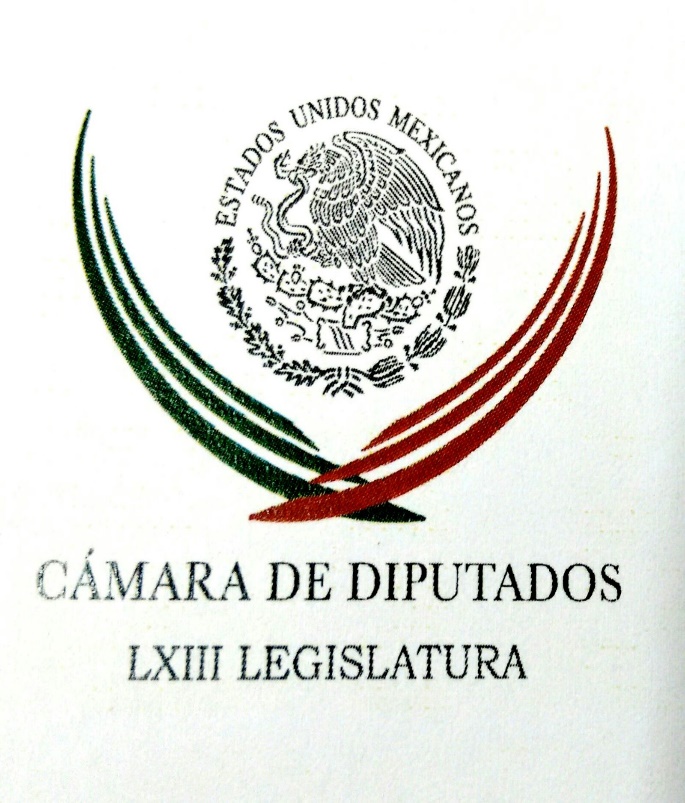 Carpeta InformativaPrimer CorteResumen: Extradición de 'El Chapo' es un acierto de la justicia mexicana: BolañosEPN ofrece respaldo del sistema de salud a heridos en tiroteo en MonterreyAprueba Asamblea Constituyente artículo 31 sobre presupuesto participativoEste viernes 'El Chapo' estará ante corte de NY para lectura de cargosExpediente Nochixtlán será analizado por la SCJN, informa defensa de víctimasEconomía mexicana "contagiada" por políticas en Estados Unidos: FMI20 de enero de 2017TEMA(S): Trabajo Legislativo FECHA: 20/01/17HORA: 00.00NOTICIERO: MVS NoticiasEMISIÓN: Primer CorteESTACIÓN: OnlineGRUPO: MVS0Extradición de 'El Chapo' es un acierto de la justicia mexicana: BolañosEl presidente de la Mesa Directiva de la Cámara de Diputados, Javier Bolaños, reconoció como un acierto de la justicia mexicana la extradición de Joaquín "El Chapo" Guzmán a Estados Unidos. El legislador del PAN aseveró que con ello, se envía un mensaje de que la aplicación de la ley será implacable. Bolaños Aguilar “saludó” el hecho al manifestar que el capo mexicano será procesado por distintos delitos cometidos en el territorio norteamericano y ello refuerza el mensaje al crimen organizado, respecto a que sus acciones en contra de la sociedad serán penalizadas. “Extraditar a este delincuente nos permite felicitar al Gobierno Federal, sobre todo porque con esta determinación se pone fin a una etapa que causó altos niveles de incertidumbre, temor e inseguridad en distintos puntos del territorio nacional, dada la actividad criminal que este narcotraficante desplegó durante su larga historia delictiva”, dijo. El congresista por el estado de Morelos agregó que el traslado de Guzmán Loera a los Estados Unidos podría dar “calma y tranquilidad” a sectores de la población en los que opera la organización delictiva que encabezaba y que siguen provocando intranquilidad y violencia. También consideró acertada la decisión del Quinto Tribunal Colegiado en Materia Penal  de la Ciudad de México, de negar los amparos promovidos por la defensa de “El Chapo” Guzmán a fin de evitar su extradición. “Guzmán Loera tendrá ahora que cumplir en Estados Unidos cerca de diez condenas por distintos delitos, lo cual revela que difícilmente retornará a nuestro territorio, situación que da mayor certeza de que, al menos, este capo ya jamás conducirá su cartel de drogas de manera personal y directa en México”, añadió el también presidente de la Comisión Permanente del Congreso. ys/m.INFORMACIÓN GENERALTEMA(S): Información General FECHA: 20/01/17HORA: 00:00NOTICIERO: MVS NoticiasEMISIÓN: Primer CorteESTACIÓN: OnlineGRUPO: MVS 0EPN ofrece respaldo del sistema de salud a heridos en tiroteo en MonterreyEl presidente Enrique Peña Nieto visitó a los heridos de la balacera suscitada en el Colegio Americano del Noreste de Monterrey, para lo cual recorrió dos hospitales de la capital de Nuevo León.Sin la compañía del gobernador Jaime Rodríguez, Peña Nieto ofreció a los familiares todo el respaldo del sistema de salud para la pronta recuperación de los afectados por ese incidente de violencia, del que no se tenía registro en el país.En una breve entrevista en el exterior del hospital Christus Muguerza, al sur de la capital, el mandatario dijo que acudía a Monterrey a expresar su solidaridad con las víctimas del ataque a balazos.Dijo que, al dialogar con los médicos que atienden a estas personas, fue notificado que los tres muestran una evolución satisfactoria. Afirmó que tuvo la oportunidad de saludar, “en este momento de pena y dolor”, a los padres y familiares de los tres lesionados, y expresarles su solidaridad.Momentos antes, en su mensaje a los reporteros reunidos en el exterior del Hospital Universitario reiteró que la tragedia había afectado a toda la sociedad mexicana. ys/m.TEMA(S): Información General FECHA: 20/01/17HORA: 00:00NOTICIERO: MVS NoticiasEMISIÓN: Primer CorteESTACIÓN: OnlineGRUPO: MVS 0Aprueba Asamblea Constituyente artículo 31 sobre presupuesto participativoLa Asamblea Constituyente aprobó en lo general el artículo 31, que reconoce la participación de las personas que habitan la Ciudad de México, de manera autónoma y solidaria, en los distintos planos de la democracia participativa: territorial, sectorial, temática, pueblos y barrios originarios y comunidades indígenas residentes. Las autoridades, en el ámbito de sus competencias, deberán respetar y apoyar sus formas de organización.  Con 81 votos a favor y una abstención, señala que las autoridades de la ciudad y las alcaldías están obligados a informar, consultar, realizar audiencias públicas deliberativas y rendir cuentas ante las personas y sus comunidades sobre la administración de los recursos y la elaboración de las políticas.Además, de que establecerá los procedimientos y formas institucionales que posibiliten el diálogo entre las autoridades y la ciudadanía para el diseño presupuestal y de los planes, programas y políticas públicas, la gestión de los servicios y la ejecución de los programas sociales.Por último habla del presupuesto participativo, en donde los ciudadanos tienen derecho sobre el uso, administración y destino de los proyectos y recursos destinados al mejoramiento barrial y a la recuperación de espacios públicos en los ámbitos específicos de la Ciudad de México. ys/m.TEMA(S): Información General FECHA: 20/01/17HORA: 00.00NOTICIERO: MVS NoticiasEMISIÓN: Primer CorteESTACIÓN: OnlineGRUPO: MVS0Este viernes 'El Chapo' estará ante corte de NY para lectura de cargosEl capo mexicano del narcotráfico Joaquín "El Chapo" Guzmán se presentará el viernes ante una corte de Nueva York, un día después de su sorpresiva extradición desde México tras una carrera criminal que se extendió por más de tres décadas.Un portavoz del Departamento de Justicia dijo que "El Chapo" se presentará para la lectura de cargos en la corte federal de Brooklyn.Guzmán, de 59 años, llegó en un pequeño avión al aeropuerto MacArthur de Long Island el jueves después del anochecer, luego de ser enviado desde una cárcel de Ciudad Juárez, en el estado mexicano de Chihuahua.En el aeropuerto militar de Ciudad Juárez hubo gran movimiento que se extendió horas después de la partida del narcotraficante y la fiscalía general divulgó imágenes que lo mostraban esposado mientras era llevado por varios soldados hacia un helicóptero de la Fuerza Aérea Mexicana.Las imágenes mostraron a "El Chapo" con el cabello corto y vestido con un pantalón color beige y una chaqueta amplia de un color similar.El capo, de 59 años, es considerado uno de los mayores narcotraficantes de la historia y es el enemigo público número uno de Chicago por la cantidad de cocaína, heroína y metanfetaminas que introdujo a esa ciudad estadounidense.El jefe del cártel de Sinaloa enfrentará cargos que van desde tráfico de drogas y delincuencia organizada hasta homicidio y lavado de dinero en Chicago, Nueva York, San Diego, Miami, Nuevo Hampshire y El Paso.La autoridad judicial de México dijo que "El Chapo" sería juzgado en California y Texas, lo que aumenta la posibilidad de que aparezca ante los tribunales en las ciudades fronterizas de San Diego y El Paso, que tienen acusaciones en su contra.Robert Capers, Fiscal Federal para el Distrito Este de Nueva York, ofrecerá una rueda de prensa en Brooklyn sobre el caso a las 10.00 hora local.México concedió la extradición de "El Chapo" en mayo del 2016, pero sus abogados habían presentado varios recursos legales en un intento por frenar su entrega al gobierno saliente del presidente Barack Obama, que había presentado el pedido en el 2015.El capo fue trasladado sorpresivamente a principios de mayo del 2016 desde el penal de máxima seguridad donde se encontraba, en el centro del país, a la prisión en Ciudad Juárez, lo que fue visto como un paso más hacia la extradición."El Chapo" fue extraditado un día antes de que Donald Trump asuma la presidencia de Estados Unidos.Analistas de seguridad dijeron que la decisión de extraditarlo el jueves podría deberse a la enorme expectativa que enfrenta México respecto a las acciones que podría adoptar Trump, quien ha mantenido una fuerte retórica contra su vecino del sur en distintos temas.Sin embargo, el subprocurador jurídico y de asuntos internacionales de la fiscalía general de México, Alberto Elías Beltrán, dijo que la entrega de "El Chapo" el jueves "no tiene que ver nada" con la llegada de Trump a la presidencia, cuando un periodista le consultó sobre el tema. ys/m.TEMA(S): Información GeneralFECHA: 20/01/2017HORA: 08:29NOTICIERO: FórmulaEMISIÓN: Primer CorteESTACION: OnlineGRUPO: Fórmula0Se respetó debido proceso en extradición "Chapo"; no recibirá pena muerte: PGRAlberto Elías Beltrán, subprocurador Jurídico y de Asuntos Internacionales de la Procuraduría General de la República (PGR), indicó que Joaquín "El Chapo" Guzmán Loera, indicó que a partir de la ley y tratados, el gobierno de Estados Unidos solicitó formalmente la extradición por diversos cargos, mismos que fueron acordado por la Secretaría de Relaciones Exteriores (SRE), motivo por el cual se amparó Guzmán Loera. Agregó que el recurso de revisión, interpuesto ante la negativa de amparo por el juez competente, por esos dos acuerdos, fueron resueltos el día de ayer."A partir de esa situación, la Secretaría de Relaciones Exteriores, informó la puesta a disposición de la Procuraduría General de la República, quien actuando bajo los principios de inmediatez que rigen el derecho internacional, es que de manera inmediata y siempre respetando el debido proceso y los derechos humanos, fue entregado el señor Joaquín Guzmán Loera, el día de ayer en Ciudad Juárez a las autoridades mexicanas". En entrevista con "En los Tiempos de la Radio", el Subprocurador Jurídico y de Asuntos Internacionales de la PGR, precisó que en las dos solicitudes de extradición presentadas por el gobierno norteamericano, siempre han garantizado que no se sancionará a Guzmán Loera, con la pena de muerte, "siempre respetando el tratado bilateral en materia de extradición, no podrá ser sancionado más allá de lo que señala nuestra legislación, la legislación mexicana". Duración 0’00’’, nbsg/m. TEMA(S): Información General FECHA: 20/01/17HORA: 00:00NOTICIERO: MVS NoticiasEMISIÓN: Primer CorteESTACIÓN: OnlineGRUPO: Online0Expediente Nochixtlán será analizado por la SCJN, informa defensa de víctimasAnte la demanda de amparo interpuesta ante el juzgado tercero de circuito en Oaxaca de los hechos sucedidos el 19 de julio en Nochixtlán, este jueves 19 de enero se notificó a la defensa de las víctimas del operativo policiaco en ese poblado oaxaqueño que será la Suprema Corte de Justicia de la Nación (SCJN) la que conozca del juicio de amparo presentado por las víctimas de Nochixtlán, por violaciones al derecho humano a la verdad, acto que se le imputa a la Comisión Permanente del Congreso de la Unión.La SCJN deberá resolver que la creación de la Comisión Permanente del Congreso de la Unión, que "investigó" los hechos del 19 de junio de Nochixtlán, se determine "ilegal", agregaron los defensores.Que el dictamen de la Comisión Permanente del Congreso dela Unión se declare "Inconstitucional" por no tener competencia constitucional para investigar el caso Nochixtlán y no atiende el punto de vista de las víctimas; solo atiende a los posibles responsables cómo un elemento del derecho a la verdad. ys/m.TEMA(S): Información General FECHA: 20/01/17HORA: 00.00NOTICIERO: MVS NoticiasEMISIÓN: Primer CorteESTACIÓN: OnlineGRUPO: MVS0Trump asume este viernes como el presidente número 45 de EEUUDonald Trump, el empresario inmobiliario y estrella de la TV que volvió la política estadunidense y atrajo a los votantes furiosos con Washington, prestará juramento en las próximas horas como el presidente número 45 de Estados Unidos, después de ocho años de gobierno demócrata de Barack Obama.Partidarios jubilosos acudieron a Washington, la capital, para las festividades, muchos de ellos con gorras rojas engalanadas con su lema de campaña "Make America Great Again" (devolvamos la grandeza a Estados Unidos).Pero en una señal de las profundas divisiones generadas por Trump durante su agresiva campaña, decenas de legisladores demócratas anunciaron un boicot a la juramentación frente al Capitolio.Aunque llegó al poder violando los convencionalismos, Trump se sumergió en la pompa tradicional que rodea la entrega pacífica del poder. El presidente entrante asistirá a un oficio religioso por la mañana, y luego se reunirá con el presidente saliente Barack Obama y la primera dama Michelle Obama para un té en la Casa Blanca.Los Trump y los Obama realizarán juntos en la limusina presidencial el breve trayecto al capitolio para la juramentación.Partidarios de Trump empezaron a formarse en los retenes de seguridad antes del amanecer para asegurarse un buen lugar de observación."Vine porque es histórico", dijo Kevin Puchalski, un trabajador de la construcción de 24 años. "Es la primera vez que voto por el ganador en una elección presidencial".Su gran esperanza es que Trump cumpla su promesa de construir el muro en la frontera con México. "Ilegales afuera", dijo.Los colaboradores dijeron que Trump se ocupó personalmente de elaborar su discurso inaugural, que durará unos 20 minutos y, según se prevé, estará centrado en lo que significa ser estadunidense.El vocero Sean Spicer dijo que será "un documento filosófico, más que una plataforma".La plataforma de Trump incluye derogar la ley de salud de Obama y construir el muro en la frontera con México, pero ha divulgado escasos detalles acerca de sus planes, y sus señales han sido contradictorias.Los tres días de ceremonias comenzaron el jueves.Trump viajó a Washington un jet del gobierno e hizo el saludo militar al oficial de la fuerza aérea que lo recibió. Junto con su vicepresidente Mike Pence, colocó una ofrenda floral en el cementerio de Arlington, donde yacen los héroes nacionales, y luego asistió a un concierto en el monumento a Lincoln."Vamos a unificar nuestro país", dijo al cabo del concierto de dos horas en que actuaron la estrella country Toby Keith, el cantante soul Sam Moore y The Piano Guys. Pero no la cantante Jennifer Holliday, quien desistió a último momento ante las protestas de los opositores de Trump. ys/m.TEMA(S): Información GeneralFECHA: 20/01/2017HORA: 08:49NOTICIERO: FórmulaEMISIÓN: Primer CorteESTACION: OnlineGRUPO: Fórmula0Trump no esperará para cumplir sus promesas sobre acuerdos comerciales: portavozWASHINGTON.- Donald Trump no esperará a que el Congreso confirme a su gabinete para avanzar en sus promesas de retirar a Estados Unidos del Acuerdo Transpacífico de Cooperación Económica y renegociar el Tratado de Libre Comercio de América del Norte, dijo el jueves un portavoz del presidente electo.Trump, quien asumirá el poder el viernes, declaró en noviembre que notificaría la intención de Estados Unidos de retirarse del Acuerdo Transpacífico de Cooperación Económica (TPP, por su sigla en inglés) en el "primer día" de su presidencia, afirmando que es "un potencial desastre para nuestro país".Sean Spicer comentó a periodistas que Trump ha dicho que las medidas se realizarían mediante órdenes ejecutivas. "Así que creo que verán que esas cosas ocurrirán dentro de poco (...) No creo que vaya a esperar. Dejó claro que algunas cosas son enormes prioridades para él", sostuvo Spicer.El designado de Trump para el cargo de Secretario del Tesoro, Steven Mnuchin, dijo el jueves que Washington puede renegociar el Tratado de Libre Comercio de América del Norte (TLCAN), que fue firmado por Estados Unidos, Canadá y México en 1994, de manera que beneficie a Estados Unidos y a México."Creo que la mayoría de la gente reconoce que el TLCAN se negoció hace mucho tiempo y deberíamos reabrir este acuerdo", dijo Mnuchin en su audiencia de confirmación en el Senado. "Soy optimista acerca de que podamos renegociar ese acuerdo (de manera) que sea ventajoso para nosotros y para México. Es un éxito asegurado para ambos países", agregó.Un asesor del equipo de transición de Trump dijo a Reuters la semana pasada que el presidente electo no reviviría el TPP, que aún debe ser ratificado por Estados Unidos, sino que buscaría acuerdos bilaterales de comercio.El TPP ha sido el principal pilar económico del giro del Gobierno de Barack Obama hacia la región de Asia-Pacífico de cara al rápido crecimiento de China.Quienes han impulsado el acuerdo han expresado sus preocupaciones de que abandonar el proyecto, que requirió de años de negociación, podría fortalecer la posición económica de China en la región a costa de Estados Unidos. Duración 0’00’’, nbsg/m. TEMA(S): Información GeneralFECHA: 20/01/2017HORA: 06:12NOTICIERO: FórmulaEMISIÓN: Primer CorteESTACION: OnlineGRUPO: Fórmula0Economía mexicana "contagiada" por políticas en Estados Unidos: FMIDavos.- La directora gerente del Fondo Monetario Internacional (FMI), Christine Lagarde, señaló hoy aquí que el Fondo revisó las predicciones de crecimiento de este año de la economía mexicana por el efecto de "contagio" previsto "de las políticas de los Estados Unidos"."Revisamos a la baja los pronósticos de los mercados emergentes y en desarrollo como en la India. México tendrá de su lado un contagio de las políticas en los Estados Unidos", comentó Lagarde sin entrar en detalles en un panel sobre las perspectivas de crecimiento de la economía mundial para este año.El pasado lunes la entidad con sede en Washington anunció una rebaja en 0.6 puntos porcentuales su expectativa anterior del desempeño económico de México para este año y el próximo.La institución financiera internacional espera ahora un crecimiento de la economía mexicana del 1.7 por ciento en 2017 y del 2 por ciento en 2018.A nivel mundial, Lagarde confirmó que la economía global "está en un ciclo de recuperación" luego de los últimos años de bajo crecimiento del Producto Interno Bruto (PIB) mundial."Las perspectivas aparecen mejor que lo que habíamos visto en años anteriores. Las economías avanzadas han tenido mejores resultado de lo esperado, especialmente Japón y la zona euro", precisó Lagarde en la conferencia del 47 Foro Económico Mundial, que concluye este viernes.Según Lagarde, en el Fondo "vemos cifras por primera vez que no se están revisando a la baja en el FMI. Hay buenas señales".La titular del FMI confirmó que la institución financiera estima que la economía mundial podría crecer este año un 3.4 por ciento y un 3.6 en 2018.En el caso de los Estados Unidos, explicó que el FMI revisó al alza su previsión de crecimiento en gran parte por los paquetes de estímulo previstos y por los programas de infraestructuras y mencionó también el efecto del dólar fuerte."La gran interrogante es qué va a pasar con el cambio político", concluyó Lagarde. Duración 0’00’’, nbsg/m. TEMA(S): Información GeneralFECHA: 20/01/2017HORA: 07:29NOTICIERO: En los Tiempos de la RadioEMISIÓN: Primer CorteESTACION: 103.3 FMGRUPO: Fórmula0Joaquín López-Dóriga: Cómo tratar a los autócratas Joaquín López-Dóriga, colaborador: Apenas aquí en Radio Fórmula, el lunes, el doctor Juan Ramón de la Fuente hablaba del artículo publicado en la revista "New Yorker Review of Books", que edita el "New York Times", por la escritora y periodista estadounidense rusa, Masha Gessen. Ella es autora del libro "El hombre sin rostro, el sorprendente ascenso de Vladimir Putin" y aquí, en la revista del "New York Times", planteaba las sugerencias para tratar con un autócrata, refiriéndose, claro, a Putin, pero yo agrego a Trump y decía: "Uno, el autócrata se cree todo lo que dice. Dos, no hay que tomar en serio sus expresiones de amabilidad. Tres, las instituciones públicas no bastan para enfrentarlo. Cuatro, ante cada ruindad del autócrata, los afectados deben mantener y expresar su indignación. Cinco, no hay que creer en ninguno de los compromisos que suscriba porque traiciona lo que sea. Seis, confiar en que ningún mal es para siempre". Estas seis reglas de Masha para tratar con Putin son las mismas que deberán servir de guía aquí al gobierno de México para tratar con Trump. Duración 1’02’’, nbsg/m. 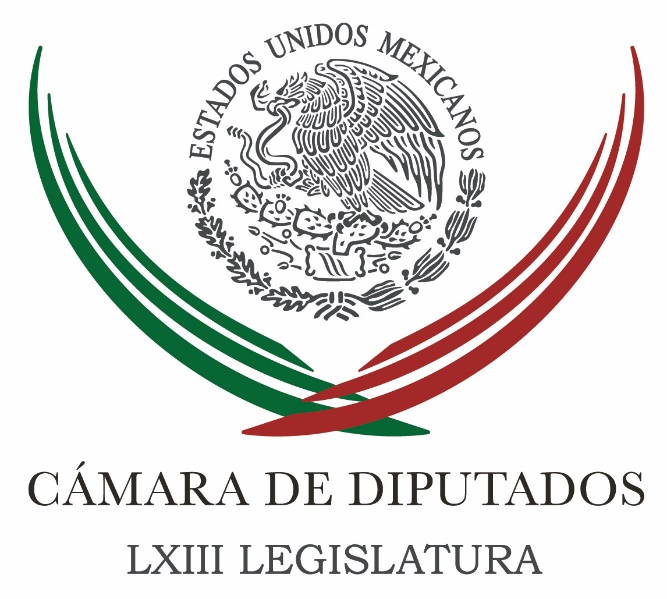 Carpeta InformativaSegundo CorteResumen: César Camacho: Agresión que sufrió lidereada por Arne Aus Den RuthenEmplaza GPPRD al Ejecutivo a no ponerse de rodillas ante Trump y alzar la vozInterparlamentaria México-EEUU se retrasó a petición de estadunidenses: PRITiroteo en escuela de Monterrey obliga a revisar edad penal: PRDSenador urge a castigar a clonadores de medicamentos en Veracruz Analiza Senado reforma que sanciona empresas que incumplan TLCAN ante llegada de TrumpEPN felicita a Trump y aboga por un diálogo respetuosoBolsa Mexicana opera con mínima variación tras discurso de Donald TrumpVidegaray espera comunicación directa entre Trump y Peña en próximos díasGobierno no influyó para que extradición de 'El Chapo' ocurriera antes de la llegada de Trump: SREViernes 20 de enero de 2017CÁMARA DE DIPUTADOSTEMA(S): Trabajo LegislativoFECHA: 20/01/2017HORA: 07:44NOTICIERO: La RedEMISIÓN: Segundo CorteESTACION: 92.1 FMGRUPO: Radio Centro0César Camacho: Agresión que sufrió lidereada por Arne Aus Den RuthenGuadalupe Juárez Hernández (GJH), conductora: El priista Cesar Camacho interpuso denuncias luego de ser agredido físicamente por un grupo encabezado por Arne Aus den Ruthen Haag. En la línea telefónica César Camacho, coordinador de los diputados del PRI. César, muy buenos días, gracias por platicar con nosotros esta mañana. César Camacho (CC), coordinador de los diputados del PRI: Gracias Lupita, a ti y a Sergio. Pues efectivamente, antier mismo en la noche interpuse un par de denuncias, una ante la Procuraduría capitalina y otra ante la General de la República, y pues están en vías de integración. GJH: ¿Qué pasa con Arne? ¿Cuáles son las broncas que tienes con él o de qué se trata? CC: Yo no tengo ninguna, trato de no tenerla ni con él ni con nadie, más bien me parece absolutamente reprobable, absurda esta emboscada que él y algunas personas, cuya identidad no tengo presente, llevaron a cabo ahí en la entrada del Palacio de Minería, donde estamos sesionando los constituyentes de la Ciudad de México. Se trata simple y sencillamente de una agresión, una agresión inadmisible, una agresión alevosa, que evidentemente cuando hablamos de impunidad, nos referimos a casos como éste. Si alguien la hace, que la pague, y no tengo la expectativa de una pena mayor, porque al final el delito no lo es, pero se trata de una conducta reprobable, en cualquier sentido y me parece que no puede quedar como si no hubiera pasado nada. GJH: Bueno, tan sabe que no es que él mismo se fue a presentar, después de que tú interpusiste la denuncia a las autoridades. CC: En una actitud absolutamente demagógica, protagónica, con el afán de ganar la atención. Es el trámite que se le debe de dar a este tipo de asuntos, creo que ese protagonismo —al que según entiendo ahora, porque no es alguien a quien tuviera en mi radar— es propio de él, es conducta indeterada, pues se hizo presente una vez más. Ahora —insisto—, anunciando cínicamente, no sólo que va a tras legisladores de todo partido, sino queriéndose convertir en una especie de vengador de caricatura. GJH: Pero te quiero preguntar algo, yo creo que entiendes que todos los ciudadanos están muy enojados, que todos los ciudadanos no tienen una molestia común, sino tienen rabia, la gente está muy enfadada, está muy enojada, tienen rabia por todo lo que hemos visto, por el cinismo, por la deshonestidad de algunos políticos, pero, Cesar, tenemos otras herramientas para que se les haga saber a los políticos este tipo de situaciones. A mí me parece que ésta no es la vía, estoy de acuerdo contigo en ese aspecto. ¿Cuál es la vía para que se haga un reclamo a un legislador, a algún funcionario? CC: Primero déjame tratar de hacer un comentario sobre lo primero que dijiste. Creo que en un país de libertades, en un país que está consolidando su democracia, tenemos primero que respetar todas las voces. Y digo, tenemos incluido... Es decir, respetar yo las demás, como los demás la mía. No pretendo con esto convertirme por mi condición de político militante o representante popular, en alguien que tenga más derechos, pero no tengo menos derechos que los demás. De manera que las opiniones divergentes, todas tienen lugar y tienen que ser respetadas, y si hay irritación sobre cosas que suceden en la vida pública, también la respeto y eventualmente la gente tiene a su cargo desde recursos de carácter legal, es decir, denunciar a alguien que ha cometido un acto ilícito, un acto de corrupción, llevarlo a los tribunales, buscar que le impongan una falta administrativa, reprobarlo con el voto, pero no agrediendo. Creo que no es en modo alguno una expresión civilizada, ni abona nada a un clima de concordia, en medio del disenso, con el que tenemos que contar los mexicanos. Por su puesto que estoy molesto, estoy irritado, por esta manera de pretextar el ejercicio de un derecho. Este derecho puede ser absolutamente respetable, lo que es inadmisible es la manera cómo pretende llevarlo a cabo. No es un jovencito caprichoso o parece serlo. No obstante que por edad no lo es, creo que es equivocó utilizando esta vía vulgar, atropelladora y, bueno, ojalá que deponga su actitud, no por mí, no por alguien en especial, sino porque no le ayuda nada a la sociedad que tiene muchos temas en su agenda y que esto es sencillamente una expresión grotesca, de un supuesto derecho que dice ejercer. GJH: Oye, en el caso de lo que ocurrió antier. ¿Qué fue lo que exactamente lo que pasó? Tú ibas llegando al Palacio de Minería. ¿A qué fuiste ahí? CC: Ahí trabajamos los constituyentes de la Ciudad de México, ahí es donde nos reunimos a... GJH: Tenías una reunión como todos los días. CC: Y después... Ya tengo algunos datos recabados que esta persona estuvo desde un día antes por ahí viendo quiénes llegaban, a qué hora llegaban, estuvo muchas horas... GJH: O sea, estudiando la situación, los movimientos. CC: Sí, claro. Insisto, la califico, porque así fue, fue una emboscada, estaban esperando a que yo llegara para literalmente irse encima, tratando de grabar esto que quisieron convertir en una expresión casi diría de circo. Me parece que no se puede admitir una cosa de ésas, no porque yo sea político, nada; a ninguna persona le deben faltar el respeto de esa manera, se trata de un atropello, de una vulneración de libertades, de un atentado contra la dignidad y yo respetaría la dignidad de quien fuera, ni siquiera estoy pensando en los políticos, pero la persona por sólo serlo. GJH: Oye, pero no le va a pasar nada a Arne, ¿no?, no va a ocurrir absolutamente nada más que tu molestia y esta situación... CC: No, no, a ver, yo espero que las autoridades actúen en consecuencia, eso de absolutamente nada, ojalá no, es más, no lo creo. Pues cómo no va a pasar nada, si... ´Perdón, parece juego de palabras, sí pasó algo. GJH: Claro. CC: Es decir, si lo que ocurrió, lo califico como una agresión, ponle el adjetivo que quieras, no puede pasar como si nada, no puede quedar impune —insisto—, no tengo la expectativa de una pena mayor, porque los hechos no constituyen un delito grave. Sin embargo, la autoridad habiendo investigado y después de las expresiones cínicas que él mismo expresó a través de los medios modernos de comunicación, a través de postear tuits y todo lo demás, es decir, ante una actitud además de admisión de responsabilidad, de culpa, casi regodeándose de lo que hizo, eso no puede quedar así, no soy yo quien lo tiene que determinar, sino un juez. GJH: Un momento difícil en el que nos sorprende mucho que la gente avale este tipo de acciones, que avale la violencia. CC: Bueno, yo creo que eso te dice cómo está el clima, como bien dices, pero una cosa es entender el estado de ánimo y otra cosa es convertirlo en una franca agresión, que no es otra cosa, sino cometer un delito. No sólo la agresión por tu per sé, sino una franca amenaza de seguir provocando daños, de ir tras alguien, decir que ahora sigue fulano, zutano o los legisladores de tal partido. Me parece cínico, me parece irresponsable y, bueno, casi es una apología del delito, casi es una incitación a la comisión de los delitos y me parece que eso no es ni jurídica, ni éticamente correcto. A lo mejor, no podría yo esperar una conducta ética de que en más de una vez ha acreditado que no es parte de su naturaleza. GJH: ¿Qué hiciste tú cuando ocurrió esto? ¿Corriste, te resguardaste, te sorprendió? CC: No, no, no corrí, nada. Claro que me sorprendió, fue absolutamente inesperado. GJH: ¿No viste que estaba Arne ahí? CC: No, no vi. Pues él, más bien llegó a mí intempestivamente, se cruzó en el camino que yo iba, yo venía de Plaza Tolsá, cruzando Tacuba para entrar al Palacio de Minería, estaba yo literalmente a dos pasos de pasar al Palacio de Minería y fue exactamente en ese lugar donde me agredieron. Al único que reconocí, por supuesto, quien se dirigió a mí, fue a él... GJH: ¿Pero llevaba un grupo de personas? CC: Sí, claro. Eran unas ocho o diez personas. GJH: O sea, iba encabezando este grupo. CC: Sí, por supuesto, por supuesto. Y literalmente se vinieron encima como un enjambre, pero bueno, en fin, para mí es una anécdota, desagradable, desde luego, pero al final es una anécdota. Ni ésta, ni otras cosas de naturalidad similar van a hacer que yo cambie de decisión. GJH: Pero preocupa la violencia, ¿no? Preocupa la violencia por mínima que sea. CC: Pero por supuesto —insisto—, no sólo la violencia por el evento mismo, sino en una especie de multiplicación o de incitación o invitación... GJH: ¿Por la virulencia? CC: Claro y por una especie de espiral que se sabe que provoca y que me parece que hoy con todo lo respetable —insisto— que puede ser el derecho a disentir, a pensar como cada quien quiera, llevarlo a los hechos, a agredir, a hacer estos... Literalmente amenazar, perseguir es inamisible. GJH: Muy bien. César Camacho, muchas gracias por conversar con nosotros. CC: Gracias a ti, gracias buenos días. GJH: Buenos días, cuídate, bye. Duración 9’37’’, nbsg/m. TEMA(S): Trabajo Legislativo  FECHA: 20/01/2016HORA: 11: 40 AMNOTICIERO: Enfoque Noticias EMISIÓN: Segundo  Corte ESTACIÓN: Online GRUPO: NRM Comunicaciones 0 Emplaza GPPRD al Ejecutivo a no ponerse de rodillas ante Trump y alzar la vozEl Grupo Parlamentario del Partido de la Revolución Democrática (GPPRD) en la Cámara de Diputados a través de su vicecoordinador Jesús Zambrano Grijalva, llamó al Ejecutivo Federal a no ponerse de rodillas ante Donald Trump y el gobierno que a partir de hoy, encabeza, y enviar un mensaje contundente, que así como el presidente norteamericano ha dicho que peleará por su gente, Peña Nieto lo haga por sus connacionales. “México debe alzar la voz con valentía, no ponerse de rodillas ante Trump. No al muro, no a las deportaciones, no a las acciones de Estados Unidos que lastimen a México y su gente; no al chantaje ni la amenaza. Ésa debe ser la posición de Enrique Peña Nieto desde este momento; no la cobardía”, señaló el legislador perredista.Zambrano Grijalva, enfatizó que, así como Trump ha advertido que protegerá las fronteras de su país, los empleos y las inversiones para lograr la prosperidad y fortaleza de su pueblo; el gobierno mexicano debe dar muestra de dignidad y no dejarse humillar. Es el momento, dijo, de dar muestra de la palabra empeñada cuando rindió protesta como Presidente de los Estados Unidos Mexicanos y “desempeñar leal y patrióticamente el cargo de Presidente de la República, mirando en todo por el bien y prosperidad de la Unión” porque, sin duda que la Nación se lo demanda ya, concretó. “Los diputados del PRD enviamos un saludo de solidaridad a nuestros compatriotas que viven y trabajan en los Estados Unidos. Ténganlo por seguro que nos mantendremos en la defensa de sus derechos. Exigimos a las oficinas consulares de México en Estados Unidos para que brinden todo el apoyo a fin de evitar abusos y violaciones a los derechos de nuestros connacionales”, finalizó. rrg/m TEMA(S): Trabajo Legislativo FECHA: 20/01/17HORA: 00:00NOTICIERO: MVS NoticiasEMISIÓN: Segundo CorteESTACIÓN: OnlineGRUPO: MVS0Interparlamentaria México-EEUU se retrasó a petición de estadunidenses: PRIDesde la Cámara de Diputados, se seguirán haciendo esfuerzos para retomar las reuniones interparlamentarias México-Estados Unidos y desde el ámbito legislativo, redefinir la relación bilateral, los lazos de cooperación y promover el entendimiento en el marco del inicio del gobierno del presidente Donald Trump, planteó el presidente de la Comisión de Relaciones Exteriores de San Lázaro, Víctor Manuel Giorgana.El legislador del PRI, apuntó que la fecha para la interparlamentaria estaba lista para noviembre de 2016, pero debido a la elección en Estados Unidos, a propuesta de los congresistas de ese país, se pospuso hasta junio de este 2017.De hecho, apuntó Giorgana Jiménez, una vez que se tomó la decisión de mover la fecha de noviembre, se acordó reprogramar el encuentro para los meses de marzo o abril de 2017; sin embargo, los congresistas norteamericanos pidieron retrasar nuevamente la fecha hasta junio próximo.Pese a ello, agregó, el Congreso de la Unión intensificará el diálogo con sus pares en Estados Unidos, a fin de retomar el plan de reunirse en los meses de marzo o abril.“Habíamos calendarizado para hacerla ahora en el mes de marzo-abril, prácticamente íbamos muy avanzados y ahora nos han cambiado la fecha para el mes de junio, pero estamos en pláticas con ellos para recuperar digamos el mes de marzo-abril, que son meses en los que la Cámara está en periodo ordinario de sesiones”, refrendó.Detalló que los legisladores estadounidenses son quienes han estado modificando las fechas para recuperar la dinámica interparlamentaria México-Estados Unidos, que de concretarse se llevaría a cabo este año en el territorio nacional, en una sede aún por definir.TEMA(S): Trabajo Legislativo FECHA: 20/01/17HORA: 00.00NOTICIERO: MVS NoticiasEMISIÓN: Segundo CorteESTACIÓN: OnlineGRUPO: MVS0Tiroteo en escuela de Monterrey obliga a revisar edad penal: PRDLa bancada del PRD en la Cámara de Diputados, se pronunció respecto a la necesidad de revisar nuevamente el tema de la edad penal, a fin de que menores que cometan delitos como el ocurrido en días pasados en un colegio de Monterrey, sean sancionados del modo debido.El diputado Arturo Santana, secretario de la Comisión de Justicia de San Lázaro, agregó que esos hechos también obligan a discutir y endurecer las normas respecto a la posesión y portación de armas.“Ver hacia adelante, revisar en el caso de la cancha de la Cámara de Diputados, la legislación sobre todo, el tema que ya conocemos todos de hasta dónde vamos a aguantar el asunto de la edad penal para poder responsabilizar a los menores que cometen un delito, que ya no son infractores, las infracciones quedan ya de lado ante un hecho tan lamentable como el que sucedió en Monterrey, en esta escuela”, apuntó Santana Alfaro.“Es un asunto que nos regresa a algunos temas como es el caso de la despistolización, que no es un asunto nuevo, que se viene promoviendo desde hace muchos años, y que contrario sensu a que algunos senadores, algún senador está promoviendo la portación de armas, es el momento de ser más rígidos y verificar incluso la posesión legal de armas en domicilios, para efecto de que este tipo de acontecimientos no se vuelvan a replicar”, abundó.El legislador perredista subrayó que si los sucesos registrados esta misma semana en Monterrey no dan paso a la toma de decisiones en el ámbito legislativo, los hechos se presentarán y cada vez con mayor frecuencia.Recordó que de acuerdo a la Ley Nacional del Sistema Integral de Justicia Penal para Adolescentes, se considera que adolescentes de entre 12 años y menores de 18 años, podrán ser responsabilizados por conductas tipificadas como delito por las leyes penales vigentes; aunado a que ningún adolescente podrá ser juzgado conforme a las disposiciones del sistema penal para adultos.En ese caso, agregó México debe valorar recomendaciones de instancias como la Organización de Naciones Unidas en cuanto al tratamiento de los menores de edad que cometen delitos; así como adecuar y especializar los mecanismos de tratamiento y reinserción social de niños y adolescentes que cometan delitos tan graves como el registrado en días pasados.Manifestó que un fenómeno que hasta hace muy poco se registraba en países como Estados Unidos y algunas naciones de Europa, se está extendiendo a otros puntos como México y consideró que esto se debe en parte, a la descomposición social que se vive en el país, así como al alto grado de penetración que el internet y las redes sociales tienen entre la niñez y la juventud. ys/m.INFORMACIÓN GENERALTEMA(S): Información GeneralFECHA: 20/01/17HORA: 11:22NOTICIERO: Notimex EMISIÓN: Segundo Corte ESTACION: Online GRUPO: Notimex 0Senador urge a castigar a clonadores de medicamentos en Veracruz El senador priista por Veracruz Héctor Yunes Landa exigió que se aplique todo el peso de la ley a los responsables de la clonación de medicamentos utilizados en hospitales de la Secretaría de Salud en tratamientos para combatir el cáncer.“Es un acto atroz que debe ser castigado con todo el peso de la ley, no debe quedar impune”, señaló, y solicitó a la Comisión Federal para la Protección Contra Riesgos Sanitarios (Cofepris) acelerar la investigación y fincar las responsabilidades correspondientes.El legislador dijo que las autoridades deben revisar los expedientes de cada paciente atendido en las fechas señaladas de haberse utilizado medicamentos clonados y determinar si hubo anomalías en los tratamientos.“Para evitar cualquier tipo de especulación, se debe dar certeza a las familias que los tratamientos fueron aplicados conforme a las especificaciones médicas y las medicinas correspondían a las sales activas medicadas”, aseveró Yunes Landa./gh/mTEMA(S): Trabajo Legislativo  FECHA: 20/01/2016HORA: 11: 40 AMNOTICIERO: Enfoque Noticias EMISIÓN: Segundo  Corte ESTACIÓN: Online GRUPO: NRM Comunicaciones 0 Analiza Senado reforma que sanciona empresas que incumplan TLCAN ante llegada de TrumpEl Senado de la República analiza una reforma que prevé establecer sanciones a empresas radicadas en territorio mexicano que incumplan lo estipulado en el TLCAN y con ello proteger a la economía nacional de normas que eventualmente se adopten en Estados Unidos con efectos extraterritoriales que vulneren los acuerdos comerciales y normas de comercio internacional.La iniciativa presentada en la Comisión Permanente del Congreso, por el senador Arturo Zamora Jiménez, propone prohibir explícitamente a las personas y empresas que radiquen en el territorio nacional, la realización de actos que afecten al comercio y la inversión, cuando tales acciones sean motivadas por normas extranjeras que violen los tratados firmados por nuestro país, como el TLCAN.“La iniciativa propone actualizar e incrementar las sanciones previstas en la ley para las empresas y personas que afecten al comercio y la inversión, en acatamiento a leyes extranjeras con multas de hasta 150,000 Unidades de Medida y Actualización”, indicó el legislador del PRI.Se entenderá por ley extranjera que afecta a México aquella que “pretenda imponer obstáculos para la inversión y el comercio en México transgrediendo disposiciones contenidas en los tratados internacionales firmados por México y el país de origen de la norma extranjera con efectos extraterritoriales”.Por ejemplo la cancelación de inversiones y negocios de empresas como Ford, Carrier y otras presionadas por las amenazas de Donald Trump.Se explica que bastará que el Estado Mexicano denuncie el tratado internacional ante las instancias correspondientes de mediación comercial y legal, destaca la iniciativa de reformas a Ley de Protección al Comercio y la Inversión de Normas Extranjeras que contravengan el Derecho Internacional.El legislador por Jalisco indicó que México se encuentra ante una de las coyunturas históricas y desafíos más importantes en las últimas décadas ya ante la nueva administración del presidente Donald Trump inicia una nueva etapa en las relaciones de México con los Estados Unidos de América, un país con el que compartimos profundos vínculos históricos, políticos, económicos, comerciales y culturales y en el que residen 35 millones de mexicanos, 12 de ellos indocumentados”. “Desde su campaña electoral, el hoy presidente  Donald  Trump formuló propuestas que van en contra de los intereses de nuestro país, entre ellas la construcción de un muro fronterizo pagado por México, la cancelación del Tratado de Libre Comercio de América del Norte (TLCAN)”, apuntó Zamora Jiménez.Más recientemente en lo que ya se conoce como la “diplomacia del Tweeter” advirtió  sobre la imposición de aranceles a las empresas que invierten en nuestro país y que exportan a Estados Unidos, adoptando una postura proteccionista que no sólo resulta incompatible entre economías cuyas cadenas de valor se han integrado tan exitosamente, sino que también vulnera los acuerdos plasmados en el TLCAN.Arturo Zamora  llamó a que dese el Congreso Mexicano se rechace tajantemente que se insinúe siquiera que México se haya aprovechado de los Estados Unidos con nuestra alianza comercial. En ese sentido, el TLCAN puede renegociarse, pero solo partiendo de diagnósticos reales y con la única finalidad de incrementar los beneficios para todas y cada una de sus partes.El senador del PRI subrayó que en este momento el Estado mexicano  debe emprender acciones estratégicas ante la eventualidad de decisiones que afecten los lazos comerciales y el flujo de inversiones, pero sobre todo la eventual pérdida de miles de empleos en estados como Aguascalientes, Guanajuato, San Luis Potosí, Puebla o Querétaro, sólo por mencionar algunos del llamado “cluster” automotriz.Dijo que lo que impulsa el nuevo gobierno de Estados Unidos son  medidas de carácter proteccionista que, en caso de formalizarse, afectarían las cadenas de valor que se han integrado de manera exitosa, así como el régimen de inversiones en México y Estados Unidos, y los acuerdos plasmados tanto en el tratado de libre comercio como a nivel global, en el seno de la Organización Mundial de Comercio.Sólo con mensajes de “Twitter”, el presidente Donald Trump ha logrado que empresas de diversos ramos como el automotriz o electrodomésticos, dejen de considerar a nuestro país como el destino de sus inversiones, ocasionando pérdidas de inversiones, infraestructura y empleos en diversos estados de nuestro país.La iniciativa que ya analiza la Comisión de Comercio y Fomento Industrial del Senado propone adecuar la Ley de Protección al Comercio y la Inversión de Normas Extranjeras que contravengan el Derecho Internacional, aprobada por el Congreso de la Unión en septiembre de 1996 y publicada en el Diario Oficial de la Federación el 23 de octubre de ese mismo año.Zamora recordó que no es la primera tormenta económica y comercial del norte que enfrenta  México. Basta recordar que esta legislación fue la respuesta del Estado Mexicano a las leyes denominadas Torricelli, Helms-Burton y D’Amato-Kennedy, aprobadas por el Congreso de los Estados Unidos de América en los años 1992, 1995 y 1996, respectivamente, con la finalidad de imponer sanciones a las empresas y personas que establecieran relaciones comerciales con Cuba. rrg/mTEMA(S): Información General FECHA: 20/01/17HORA: 00:00NOTICIERO: MVS NoticiasEMISIÓN: Segundo CorteESTACIÓN: OnlineGRUPO: MVS 0EPN felicita a Trump y aboga por un diálogo respetuosoEl presidente Enrique Peña Nieto informó que felicitó al presidente de Estados Unidos Donald Trump a quien le expresó la disposición de México de “trabajar para fortalecer nuestra relación con responsabilidad compartida”.A través de su cuenta de Twitter, Peña Nieto dijo que “estableceremos un diálogo respetuoso con el gobierno del presidente Donald Trump, en beneficio de México”.Además, sostuvo que “la soberanía, el interés nacional y la protección de los mexicanos guiarán la relación con el nuevo gobierno de Estados Unidos”, concluyó. ys/m.TEMA(S): Información general FECHA: 20/01/2016HORA: 11: 40 AMNOTICIERO: Enfoque Noticias EMISIÓN: Segundo  Corte ESTACIÓN: Online GRUPO: NRM Comunicaciones 0 Bolsa Mexicana opera con mínima variación tras discurso de Donald TrumpLa Bolsa Mexicana de Valores (BMV) opera con mínimos cambios luego del discurso de Donald Trump durante la toma de posesión como presidente de Estados Unidos, en donde mantuvo su discurso proteccionistas, pero aún sin dar detalle de sus políticas.El principal indicador accionario de la BMV, el Índice de Precios y Cotizaciones (IPC) baja 0.04 por ciento al término del discurso del presidente 45 de Estados Unidos, porcentaje que representa una baja de 20.15 enteros respecto al nivel previo y se coloca en 46 mil 245.11 unidades.El centro bursátil se desligó de los índices de Wall Street, que operan con alzas, donde el Dow Jones sube 0.39 por ciento, el índice tecnológico Nasdaq avanza 0.28 por ciento y el Standard and Poor´s 500 gana 0.31 por ciento. rrg/mTEMA(S): Información General FECHA: 20/01/17HORA: 00:00NOTICIERO: MVS NoticiasEMISIÓN: Segundo CorteESTACIÓN: OnlineGRUPO: MVS0Videgaray espera comunicación directa entre Trump y Peña en próximos díasEn los próximos días, el presidente de México, Enrique Peña Nieto, podría tener comunicación directa, posiblemente a través de una llamada telefónica, con su contraparte de Estados Unidos, Donald Trump, dijo este viernes secretario de Relaciones Exteriores, Luis Videgaray.El canciller dijo en entrevista radiofónica que espera que la comunicación entre ambos mandatarios ocurra luego de reuniones que sostendrán él y el secretario de Economía, Idelfonso Guajardo, con miembros del gabinete de Trump la próxima semana."No tengo la menor duda que uno de los resultados debe ser que en los siguientes días o semanas haya una comunicación directa entre nuestros presidentes", afirmó.Las reuniones que se llevarán a cabo en Washington unos días después de que Trump asuma este viernes la presidencia estadounidense, incluirán temas de comercio, migración y seguridad. ys/m.TEMA(S): Información general FECHA: 20/01/2016HORA: 09: 40 AMNOTICIERO: El Financiero  EMISIÓN: Segundo  Corte ESTACIÓN: Online GRUPO: Multimedios 0 Gobierno no influyó para que extradición de 'El Chapo' ocurriera antes de la llegada de Trump: SRELuis Videgaray, secretario de Relaciones Exteriores, rechazó que el Gobierno Federal haya influido en la decisión de extraditar a Joaquín “El Chapo” Guzmán Loera, un día antes de la toma de protesta de Donald Trump como presidente de Estados Unidos.En entrevista con Enfoque Noticias, señaló que esta decisión fue resultado de un proceso judicial. Indicó que la extradición de El Chapo se decidió el 20 de mayo de 2016, cuando abogados del narcotraficante impusieron una serie de amparos para evitarlo, y que se resolvieron este jueves para concluir el proceso.Videgaray Caso destacó la coordinación que hubo con Estados Unidos para lograr la extradición y dijo que espera que se mantenga con la nueva administración para abordar temas pendientes entre ambas naciones.También abordó la necesidad de actualizar el Tratado de Libre Comercio de América del Norte, siempre como una nación soberana; por lo cual se iniciará el diálogo para después hablar de una negociación.El canciller dijo que la comunicación entre el Presidente Enrique Peña Nieto, posiblemente a través de una llamada telefónica, con su contraparte de Estados Unidos, Donald Trump, podría darse en próximos días.Dijo que espera que la comunicación entre ambos mandatarios ocurra luego de reuniones que sostendrán él y el secretario de Economía con miembros del gabinete de Trump la próxima semana."No tengo la menor duda que uno de los resultados debe ser que en los siguientes días o semanas haya una comunicación directa entre nuestros presidentes", afirmó.Destacó que se reunirá con el gabinete de la nueva administración para abordar temas prioritarios como economía, seguridad y migración. Rrg/m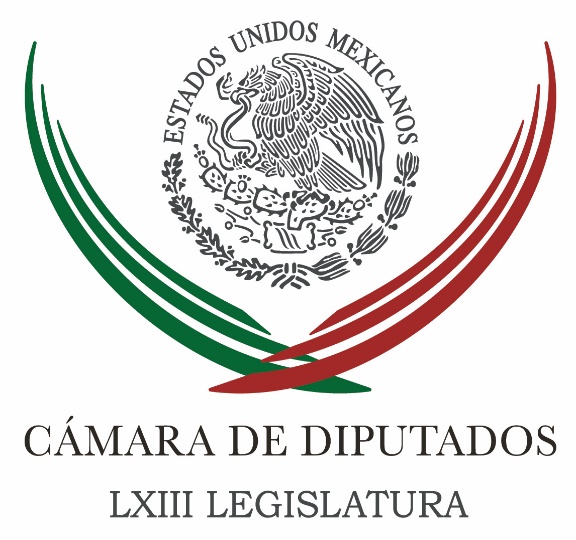 Carpeta InformativaTercer CorteResumen: México no debe dejarse chantajear por Trump: BolañosDiputados temen que Trump cumpla amenazas, piden fortalecer internamente a MéxicoRealidad rebasará a Donald Trump: Pablo EscuderoPolítica de Estado ante Trump, propone Barbosa a Videgaray
Anaya pide no perder la esperanza frente a TrumpBanxico reduce 140 mdp a su presupuesto de 2017CEN del PRD aprueba alianza con PT y MC en EdomexPide Beltrones llamar a la razón a TrumpMéxico debe negociar TLCAN con inteligencia y con dignidad: ZavalaEl decálogo de López Obrador para enfrentar amenazas de TrumpSector automotriz mexicano dice estar dispuesto a revisar el TLCAN20 de enero de 2017TEMA(S): Trabajo Legislativo FECHA: 20/01/17HORA: 19:35NOTICIERO: El Universal.comEMISIÓN: Tercer CorteESTACION: InternetGRUPO: El UniversalMéxico no debe dejarse chantajear por Trump: BolañosHoracio Jiménez, reportero: El presidente del Congreso de la Unión, el panista Javier Bolaños, aseguró que México no se debe dejar chantajear, y criticó la postura del recién llegado presidente de Estados Unidos, Donald Trump, de que si no se negocia bajo las condiciones que quiere, se sale del Tratado de Libre Comercio, son inaceptables, dijo, porque no se puede negociar en ese esquema.“No se debe de dejar chantajear, esa postura de que si no se negocia en las condiciones que yo pido, me salgo, es inaceptable, no se puede llegar a una mesa de negociación en esas condiciones”.En entrevista con EL UNIVERSAL, Bolaños aseguró que el gobierno de México debe asumir una postura fuerte, sólida y sin temer por ningún motivo a la amenaza de que Estados Unidos saldrá del Tratado de Libre Comercio.Además, dijo que ya es tiempo de que México voltee a ver otros mercados en Europa o Asia ante las amenazas de Estados Unidos.“México debe asumir una postura fuerte, sólida, y sin temer por ningún motivo a que la amenaza de la salida de EU del TLC le condicione su posición en las mesas de negociación, creo que México ya es tiempo de que voltee la mirada hacia los mercados europeos y mercados alternos que, en esta coyuntura, podrían ser una opción muy viable y que nuestro país salga fortalecido. Sin ninguna duda nos quieren poner contra la pared y no lo podemos permitir”. masn/mTEMA(S): Trabajo Legislativo FECHA: 20/01/17HORA: NOTICIERO: Noticias MVSEMISIÓN: Tercer CorteESTACION: InternetGRUPO: MVSDiputados temen que Trump cumpla amenazas, piden fortalecer internamente a MéxicoAngélica Melín, reportera: En la Cámara de Diputados, integrantes de las bancadas del Partido Acción Nacional (PAN), del Partido de la Revolución Democrática (PRD) y del Movimiento de Regeneración Nacional (MORENA), Movimiento Ciudadano (MC) e incluso del Partido Verde Ecologista (PVEM), coincidieron en que el gobierno de Donald Trump representa amenazas y riesgos reales para México.Congresistas de esas fracciones parlamentarias también consideraron que el país debe asumir una postura más firme y fortalecerse en el ámbito interno para enfrentar los embates que le esperan.La vicecoordinadora del PAN, Cecilia Romero; y el diputado de MORENA, Vidal Llerenas consideraron que al país no le espera “lo peor”, pero es preciso reforzar las capacidades y economía interna para responder a las políticas de Trump, porque al Ejecutivo Federal le falta una estrategia real a fin de proteger a la población y su economía de las decisiones de la nueva administración en el país vecino.“No nos espera lo peor, nos esperan momentos muy difíciles, pero también del otro lado no estamos preparados. Debemos prepararnos mejor, debemos tener una visión más estratégica a futuro y debemos tener la convicción de que no es con discursos como se soluciona el asunto, sino con acciones, medidas legislativas que atiendan a la búsqueda de aminorar problemas graves que existen en el país, estamos hablando concretamente del tema económico financiero”, apuntó la diputada Romero Castillo. “No menciona a México, eso creo que habla de que no hubo una parte particularmente agresiva con México como había sucedido en otros momentos. Hay una cosa concreta que a mí me parece que podría hacer el país para reducir la vulnerabilidad frente a Estados Unidos y es reducir las importaciones de gasolina a Estados Unidos que son de casi el 70 por ciento”, remarcó Llerenas Morales.El diputado del PRD, Agustín Basave señaló que no hay espacio para el “optimismo” por parte del Gobierno Federal y en particular por el nuevo titular de la Secretaría de Relaciones Exteriores (SRE), Luis Videgaray, porque las amenazas lanzadas contra el país seguramente se cumplirán, al igual que la tendencia proteccionista, unilateralista y autoritaria que el magnate norteamericano perfiló en su discurso al asumir el cargo.“No veo mucho espacio para el optimismo, siempre he creído que Donald Trump va a cumplir lo que prometió y amenazó hasta donde sus fuerzas le alcancen. Quizás haya algunos obstáculos legales, contrapesos e institucionales, algunas cosas que no pueda hacer por falta de presupuesto. Pero una gran parte de lo que él dijo que iba a hacer, lo va a hacer, incluyendo las cosas que van a dañar a México”, advirtió Basave Benítez.Incluso el coordinador del Verde, Jesús Sesma dijo que es momento de mostrar más unidad, voluntad y fuerza frente a la postura proteccionista y autoritaria del nuevo mandatario. Sesma Suárez aprovechó para expresar el respaldo de su bancada a los titulares de la Cancillería y de la Secretaría de Economía (SE), encabezada por el secretario Ildefonso Guajardo, que a mitad de la semana entrante viajarán al territorio norteamericano para reunirse con integrantes de la nueva administración.Pidió que frente al inminente cumplimiento de las amenazas del mandatario entrante, los mexicanos deben enfrentar esas circunstancias “sin temores ni resentimientos”, con “inteligencia, firmeza y fortaleza”. Entre las acciones que en el ámbito interno debe impulsar de inmediato, agregó el diputado de Movimiento Ciudadano (MC), Jorge Álvarez, está el fortalecimiento del aparato diplomático, de la red consular de México en Estados Unidos y de la propia Cancillería, a fin de proteger adecuadamente a los mexicanos que radican en aquella nación.Álvarez Maynez agregó que es necesario facultar a la Cancillería para que intervenga de manera más decidida y directa en la renegociación del Tratado de Libre Comercio (TLC) y cualquier otro instrumento internacional, poniendo por delante los intereses de México y los mexicanos.Lo anterior, tras recordar que actualmente, más de 55.2 millones de personas de origen hispano viven en Estados Unidos, y representan el 17 por ciento de la población. De esa cifra, apuntó, se estima que 35 millones son de origen mexicano y ello habla del gran número de ciudadanos que se encuentran en riesgo de ser víctimas de las “tendencias xenófobas” del Presidente Trump.Todos los congresistas señalaron que mientras se concretan los primeros planes de gobierno en el país vecino, México debe acelerar el paso para reforzar la industria nacional, ofrecer condiciones de seguridad jurídica y ventajas a los inversionistas que mantengan sus negocios en el país, atraer nuevos capitales, prepararse para dar las oportunidades que demandarán los mexicanos que sean deportados y ampliar sus horizontes comerciales hacia otros socios no hostiles como Canadá y China. Masn/mTEMA(S): Trabajo LegislativoFECHA: 20/01/17HORA: 15:04NOTICIERO: El Universal.comEMISIÓN: Tercer CorteESTACION: Online:GRUPO: El Universal.com0Realidad rebasará a Donald Trump: Pablo EscuderoJuan Arvizu, reportero: El presidente del Senado, Pablo Escudero Morales (PVEM), afirmó la decisión de la Cámara Alta de proteger y cuidar a los mexicanos y sus familias que residen en Estados Unidos, y que han perdido la tranquilidad y no duermen por los amagos de ser deportados por el gobierno de Donald Trump.Después del discurso de toma de posesión del presidente de Estados Unidos, el senador Escudero dijo que “la realidad rebasará a Trump”, que dijo un discurso que parecía de fin de campaña electoral.Frente a Donald Trump, el presidente del Senado pidió que los mexicanos asuman que “en nuestras manos está el futuro del país”.En ese sentido, dijo que la Cámara Alta emprenderá acciones en protección de los migrantes, a favor de los intereses comerciales de México, en la salvaguarda de la dignidad y soberanía nacionales.Dijo que el lunes 23 de enero se reunirá con el secretario de Relaciones Exteriores, Luis Videgaray, a quien le expondrá inquietudes de los mexicanos en Estados Unidos que fueron recogidas por los senadores participantes en la Operación Monarca, de vinculación con los connacionales.Felicitó que se lleve a cabo una reunión de alto nivel, con Videgaray y el titular de Economía, Ildefonso Guajardo, con un grupo de alto nivel del gobierno de Estados Unidos en materia económica y comercial.Dijo que en el Senado no esperarán a que los funcionarios sean llamados a comparecer, sino que hay la abierta disposición a tratar los asuntos que se aborden entre los dos gobiernos, en reunión de trabajo e, incluso, senadores irían al aeropuerto a recibir a Videgaray y Guajardo a su regreso de la reunión que tendrá lugar en Washington, el 25 y 26 de enero próximos.Reconoció que debido al discurso de Trump contra los migrantes, mexicanos en Estados Unidos y en México “llevan días sin dormir bien”, y en apoyo de ellos el Senado de la República está comprometido a promover que los consulados cuenten con los recursos presupuestales y humanos necesarios para la protección de los connacionales en riesgo de deportación.Del despliegue de acciones antimexicanas que pudiera emprender Donald Trump, el senador Escudero pidió: “seamos pacientes”. Lo que pronunció ante el Capitolio fue el último discurso de campaña. dlp/mTEMA(S): Partidos PolíticosFECHA: 20/01/17HORA: 15:34NOTICIERO: El Universal.comEMISIÓN: Tercer CorteESTACION: Online:GRUPO: El Universal.com0Política de Estado ante Trump, propone Barbosa a Videgaray
Juan Arvizu, reportero: El coordinador del PRD en el Senado, Miguel Barbosa Huerta, dijo que ante el gobierno de Donald Trump, México debe asumir una política exterior de Estado, a partir del reconocimiento de que el poder Ejecutivo federal no puede ir solo y estará en mejor situación si lo acompaña una representación de senadores de la República.La próxima reunión que sostendrán funcionarios de Estados Unidos, con los titulares de Relaciones Exteriores, Luis Videgaray, y de Economía, Ildefonso Guajardo, debería realizarse con la compañía de una representación del Senado, dijo Barbosa.El legislador de izquierda comentó que una propuesta en ese sentido la presentó a Luis Videgaray, en un diálogo en el que el canciller estuvo abierto a escuchar, y en ese marco recibió la propuesta de que se construya una política de Estado en materia exterior.Barbosa, en conferencia de prensa en el Senado, expresó que Trump va por el proteccionismo, el nacionalismo, un país para los blancos, conducido por un gabinete de rico; se trata de una oligarquía que pueda parecer muy populista. dlp/mTEMA(S): Partidos PolíticosFECHA: 20/01/17HORA: 16 15NOTICIERO: La Jornada.comEMISIÓN: Tercer CorteESTACION: Online:GRUPO: La Jornada.com0Anaya pide no perder la esperanza frente a TrumpRedacción: El dirigente nacional del PAN Ricardo Anaya, exigió al gobierno federal que deje a un lado la tibieza y asuma con absoluta firmeza y dignidad la nueva relación con Estados Unidos. En un video, llamó a la unidad de los mexicanos frente a Donald Trump y su discurso proteccionista, demagógico y populista.“Estamos todos convocados a defender a México de manera pacífica, sin odio y sin violencia. Pero con toda nuestra energía, con toda nuestra convicción. El reto es enorme, pero el país es más grande que este desafío”, añadió el panista.Pidió tener confianza en nosotros mismos. “Estoy absolutamente convencido de que todos juntos saldremos adelante, que nadie pierda la esperanza en un futuro mejor”, recomendó Anaya Cortés. dlp/mTEMA(S): Trabajo Legislativo FECHA: 20/01/17HORA: 17:49NOTICIERO: El Universal.comEMISIÓN: Tercer CorteESTACION: InternetGRUPO: El UniversalBanxico reduce 140 mdp a su presupuesto de 2017
Leonor Flores, reportera: El banco de México (Banxico), informó que para este año reducirá su presupuesto en al menos 140 millones de pesos, en congruencia con las acciones en materia de austeridad anunciadas por el gobierno federal en el Acuerdo para el Fortalecimiento Económico y la Protección de la Economía Familiar.Explicó que el banco central tomó la medida de ajustar su presupuesto autorizado con el objetivo de racionalizar el uso de los recursos públicos e incrementar su eficiencia.En un comunicado, detalló que se reducirá el presupuesto de remuneraciones en un 10% de la partida de sueldos y salarios de servidores públicos de mando superior.Se hará un recorte de 10% en los gastos de viáticos y pasajes, realizando sólo las comisiones estrictamente necesarias y fomentando, como alternativa, el uso de videoconferencias.En el servicio de telefonía celular y renovación de equipo de cómputo, se limitará su asignación con el fin de lograr una disminución del 10% del presupuesto asociado a este servicio.Se reducirá el presupuesto de proyectos de inversión y de servicios de mantenimiento por 98 millones de pesos, sin que ello afecte la continuidad operativa de la institución.Las contrataciones de asesorías, consultorías, estudios e investigaciones se restringirán a solo aquellas cuya contratación se demuestre como indispensable para el logro de las prioridades del Banco.Además, se recortará la contratación de personal eventual y por honorarios al mínimo indispensable.Respecto del gasto por servicios de fotocopiado, impresiones y papelería, dio a conocer que se continuará con el esfuerzo para reducirlas también al mínimo indispensable, mediante acciones y campañas que involucren a todos los trabajadores.Aseguró que se generarán ahorros en el consumo de energía eléctrica y agua, a través de la implementación de medidas encaminadas a su racionalización y al establecimiento de dispositivos técnicos que disminuyan su consumo. masn/mTEMA(S): Partidos PolíticosFECHA: 20/01/17HORA: 18:52NOTICIERO: La Jornada en líneaESTACIÓN: Online GRUPO: La Jornada0CEN del PRD aprueba alianza con PT y MC en EdomexAlma E. Muñoz.- Ciudad de México. El Comité Ejecutivo Nacional del PRD acordó aliarse en el estado de México con el Partido del Trabajo (PT) y Movimiento Ciudadano (MC).Sin embargo, en torno a esa coalición de izquierdas convocó a que se construya "un polo electoral opositor más amplio, que permita derrotar al PRI en el estado de México".En el resolutivo se establece, con base en lo aprobado por el Congreso Nacional del PRD que "no existe propósito alguno de establecer alianzas electorales de carácter general con el Partido Acción Nacional, sólo en determinadas condiciones y para fines políticos".TEMA(S): Información GeneralFECHA: 20/01/17HORA: 15:11NOTICIERO: Reforma.comEMISIÓN: Tercer CorteESTACION: Online:GRUPO: Reforma.com0Pide Beltrones llamar a la razón a TrumpClaudia Salazar, reportera: El priista Manlio Fabio Beltrones recomendó que se llame a la razón al Presidente Donal Trump, por medio de una carta donde exprese la preocupación existente en el País para que prevalezca una relación de respeto entre ambas naciones."Hay algo que podemos hacer para llamar a la razón: escribamos con respeto y con seriedad al presidente Donald Trump, al vicepresidente Mike Pence, a los líderes congregacionales, Paul Ryan, en la casa de Representantes y Mitch McConnell, en el Senado, para externarles nuestras preocupaciones por el buen estado de las buenas relaciones bilaterales", propuso en un video subido en redes sociales.Tras la toma de protesta de Trump, sugirió que también se le plantee a él y a los republicanos de qué manera se puede mantener una importante relación, más allá de lo inmediato, en turismo, en negocios, en educación, en intercambios culturales, en comercio, en frontera e industria.Advirtió que de ninguna manera son aceptables las presiones a inversionistas y la construcción del muro de la frontera, y muchos menos que éste sea pagado por los mexicanos."¿Cómo podríamos compartir los riesgos comunes y las amenazas globales, si nos debilitan? Un país vecino debilitado y ofendido no resulta un buen aliado, los mexicanos queremos trabajar por una prosperidad compartida, pero nunca renunciaremos a la defensa de los derechos humanos y la ampliación de las libertades, que es en lo que creemos", sostuvo Beltrones.No dejemos que la relación bilateral se opaque en la desconfianza, procuremos un dialogo que ha sido constructivo y entre iguales, la razón y el derecho nos inspiran y nos asisten, agregó Beltrones al dar su opinión sobre el inicio de la nueva Presidencia en EU."Los mexicanos debemos ser firmes, estar unidos y hacer lo que la dignidad, la razón, el derecho y la prudencia aconsejan, para que las cosas sucedan de la mejor manera. Estemos muy atentos a lo que sigue", dijo el ex presidente del PRI.En el video, sin citar el nombre de Trump, el también ex diputado y ex senador señaló los puntos en los que está en desacuerdo con los polémicos postulados del nuevo presidente norteamericano."No podemos compartir las tesis que pretenden derogar una relación que hemos construido durante tanto tiempo, superando innumerables retos y resistencias."Tampoco es aceptable poner en riesgo las libertades de inversión y de comercio que caracterizan la apertura, la innovación y la competitividad internacionales. Recordemos que cada minuto se comercia un millón de dólares entre nuestros dos países, que México es el segundo socio comercial de Estados Unidos y que desde inicio del Tratado de Libre Comercio las exportaciones de EU a México se han incrementado un 478 por ciento", citó.También afirmó que es un error considerar que la economía de los Estados Unidos vaya a ser más grande estableciendo impuestos a quienes inviertan en México.Expuso que se puede negociar y revisar la relación comercial o la integración regional, adecuando a nuestro tiempo lo previsto en las reglas del tratado de libre comercio."Pero hay que decirlo claro, ya que todo mundo sabe que los mexicanos nunca estaremos de acuerdo en que se amenace a los trabajadores y productores, o a quienes en uso de su libertad invierten en México."Así también de ninguna manera compartimos la decisión de construir un muro, porque constituye una visión simplista del gran problema migratorio. Enfáticamente debemos rechazar la absurda pretensión de que además, lo paguemos, lo que carece de toda base jurídica y del sentido común", advirtió Beltrones. dlp/mTEMA(S): Información GeneralFECHA: 20/01/17HORA: 16 27NOTICIERO: El Financiero.comEMISIÓN: Tercer CorteESTACION: Online:GRUPO: El Financiero.com0México debe negociar TLCAN con inteligencia y con dignidad: ZavalaSusana Guamán, reportera: “Quieren renegociar el Tratado de Libre Comercio, adelante. México deberá negociar con inteligencia, de pie y con dignidad”, afirmó Margarita Zavala, aspirante a la candidatura presidencial del PAN.A través de su cuenta de Twitter, Zavala Gómez del Campo subió un video desde la frontera norte y dijo estar “en el lado de México. Aquí no solo cruzan millones de mercancías y de personas que quieren construir prosperidad, Aquí también se unen lazos de familias, de ciudades, de naciones que quieren progresar en paz. Esta convivencia está amenazada por un discurso de odio y de confrontación”.Añade que “cuando Donald Trump habla de deportar migrantes, de llevarse las fábricas de México, está hablando de sufrimiento humano, de sufrimiento de las familias”.Sobre el TLCAN apuntó que México debe ampliar su mercado interno. “Fortalezcamos nuestra economía y busquemos en el mundo nuevos mercados. Apoyemos más a nuestras empresas mexicanas y logremos que vengan empresas de otras partes del mundo”."¿Quieren construir un muro de odio? “Entonces recibamos gente de otras partes del mundo con grandeza y con amistad. ¿Quieren deportarnos a nuestros paisanos? Pues logremos que cada migrante sepa que hay un hermano de este lado tendiéndole la mano y un gobierno que los defiende. Contra las sombras del miedo usemos la luz de la razón”, resaltó.Apuntó que frente a la amenaza y el odio la unidad de los mexicanos y aseveró que este es el momento de derribar nuestros propios muros, el de la corrupción, la impunidad y la deshonestidad en los gobiernos. El del abuso y la injusticia.“Pongamos nuestra casa en orden. La realidad internacional nos pone a prueba, estemos a la altura. Mostremos al mundo que México tiene futuro, que México es digno y fuerte".Asimismo, escribió: “contra la amenaza y el miedo, unamos fuerzas. Mostremos al mundo que somos un país digno y que México no es su gobierno, es su gente”. dlp/mTEMA(S): Partidos PolíticosFECHA: 20/01/17HORA: 16 28NOTICIERO: El Financiero.comEMISIÓN: Tercer CorteESTACION: Online:GRUPO: El Financiero.com0El decálogo de López Obrador para enfrentar amenazas de TrumpRivelino Rueda, reportero: Andrés Manuel López Obrador presentó un decálogo de acciones para enfrentar las amenazas del presidente de Estados Unidos, Donald Trump, entre las que destaca pedir al presidente Enrique Peña Nieto que hoy mismo solicite una reunión urgente con el republicano.Desde el municipio de Acuña, Coahuila, el dirigente nacional de Morena también anunció que en los próximos 100 días realizará una gira por ciudades y estados de la Unión Americana.“Vamos al encuentro franco y generoso con ciudadanos del país vecino, con pobladores de origen mexicano y de otras nacionalidades. Empezaremos a tener estos encuentros el 12 de febrero en Los Ángeles y, posteriormente, estaremos en Chicago, Phoenix, El Paso, New York, Laredo y San Francisco”.Los diez puntos que planteó López Obrador son:1.- Se propondrá a Enrique Peña Nieto que hoy mismo solicite una reunión urgente con el presidente de Estados Unidos para hacer valer los derechos humanos y conducir y atender personalmente este asunto de interés nacional.2.- Convertir los consulados de México en Estados Unidos en procuradurías de la defensa de los migrantes.3.- Tomar la iniciativa y ante la amenaza y el manejo perverso de la política de la incertidumbre fijar una postura con claridad sin titubeos ni medias tintas. Tenemos derecho a poner nosotros la agenda sobre la mesa. No se trata de responder a la prepotencia con balandronadas, tampoco es enfrentarse con Sansón a las patadas o de aplicar la bella y conmovedora historia de David contra Goliat, es sencillamente ejercer con orgullo nuestra soberanía y actuar con arrojo y determinación.4.- En ejercicio pleno de nuestra independencia debe ponerse en práctica un plan de emergencia nacional para enfrentar los daños y revertir la política proteccionista anunciada por Donald Trump.5.- Este plan debe contemplar, entre otras medidas, el apoyo a la producción nacional, la creación de empleos en México y el fortalecimiento del mercado interno; la reactivación de la industria de la construcción; la utilización del sector energético como palanca del desarrollo nacional, la construcción de refinerías para no comprar las gasolinas y otros combustibles en el extranjero.También hay que rescatar el campo y apoyar a los productores; deben fijarse precios de garantía para los cultivos y alimentos básicos (maíz, frijol, arroz, trigo, leche, huevo, pollo, carne de res, entre otros). Debe lograrse en el corto plazo la autosuficiencia alimentaria, producir en México lo que consumimos.6.- Promover un acuerdo bilateral específico con Canadá para ampliar la contratación de trabajadores mexicanos en ese país y suscribir compromisos para lograr una mayor inversión de las empresas mineras canadienses en México, con salarios justos y cuidado del medio ambiente.7.- Aplicar un programa de apoyo a la inversión, al comercio, a la creación de empleo y el bienestar a lo largo de los tres mil kilómetros de frontera, que contemple bajar impuestos, reducir el costo de las gasolinas, el diésel, el gas y la electricidad, así como el traslado de las aduanas mexicanas 20 kilómetros de la línea divisoria hacia adentro de nuestro territorio. Ante la posible modificación de aranceles y aumentos de impuestos en Estados Unidos a quienes exportan a ese país, debemos contemplar una zona libre o franca que beneficie a las ciudades fronterizas de México.8.- Diversificar las relaciones económicas y comerciales. Hay que aprender la lección, no se pueden poner todos los huevos en una sola canasta, debemos promover la inversión, el financiamiento y el comercio con todos los países del mundo.9.- Acudir a instancias internacionales, como la organización mundial del comercio, ante posibles modificaciones arbitrarias en impuestos y aranceles que perjudiquen a las empresas instaladas en México.10.- Para financiar el plan de emergencia nacional pondremos a consideración del gobierno federal una estrategia de austeridad republicana y ahorrar 360 mil millones de pesos, acabando con la corrupción, con los privilegios de los altos funcionarios y el derroche del gasto público.Finalmente, el dirigente de Morena cuestionó: “¿Cómo convertir, de la noche a la mañana, al país de la fraternidad para con los migrantes del mundo en un gueto, en un espacio cerrado, donde se estigmatiza, se maltrata, se persigue, se expulsa y se le cancela el derecho a la justicia a quienes buscan con esfuerzo y trabajo vivir libres de miseria? ¿Dónde queda la fraternidad universal?” dlp/mTEMA(S): Información GeneralFECHA: 20/01/17HORA: 16 52NOTICIERO: 24 HORASEMISIÓN: Tercer CorteESTACION: Online:GRUPO: 24 HORAS0Sector automotriz mexicano dice estar dispuesto a revisar el TLCANEFE: La industria automotriz en México dijo hoy estar dispuesta a revisar el Tratado de Libre Comercio de América del Norte (TLCAN) y confió en la fortaleza del sector, pese a la salida de inversiones de firmas estadounidenses Ford y General Motors (GM).“México tiene los elementos para seguir siendo exitoso, los elementos de competitividad que requieren las empresas y, por supuesto, estamos atentos a la profundización que se puede hacer del acuerdo comercial”, dijo el presidente de la Asociación Mexicana de la Industria Automotriz (AMIA), Eduardo Solís.Durante una visita a Jalisco para inaugurar el primer clúster de la industria automotriz en este estado del oeste de México, recordó que este sector es el generador de divisas “más importante” del país.Tan solo en 2016 aportó 55.000 millones de dólares de divisas netas al país y sumó casi 100.000 millones de dólares en exportaciones, refirió.El empresario sostuvo que no tiene noticia de que otras empresas pretendan dar marcha atrás a proyectos de inversión en México, pero sí de nuevas iniciativas de las que no quiso revelar más detalles.Ford canceló en enero una inversión de 1.600 millones de dólares, luego de que el republicano Donald Trump la amenazara con un arancel de 35 % y General Motors decidió esta semana trasladar a EE.UU. parte de la producción que tenía en este país ante el mismo tipo de presiones.El presidente de AMIA dijo que la industria automotriz está abierta a revisar y modernizar el TLCAN, pues hasta ahora este acuerdo comercial ha representado “experiencias de éxito” para México, Estados Unidos y Canadá.“El TLCAN ha sido una piedra angular”, pero “es un buen momento para evaluar, revisar y ver las áreas en las que podamos nosotros colaborar mejor”, enfatizó.Trump, que hoy se convirtió en el cuadragésimo quinto presidente de Estados Unidos, ha defendido la necesidad de renegociar ese convenio comercial, en vigor desde 1994, al considerar que perjudica la industria y el empleo de Estados Unidos.Solís detalló que de todas las autopartes que las empresas estadounidenses exportan al mundo, 77 % son enviadas a sus socios de América del Norte, es decir, 39 % a Canadá y 38 % a México.Explicó que el 56 % de los 3,6 millones de automóviles que se producen en México van a EU y el 40 % de las partes y componentes de cada unidad proviene de ese país.Países como Japón, China, Reino Unido y Alemania, que podrían ser potenciales competidores de México, compran en conjunto 8 % de las autopartes estadounidenses, indicó.El éxito de México, “cuarto exportador a nivel mundial y séptimo fabricante de vehículos en el mundo, vine acompañado del éxito de las autopartes de EU y Canadá”, subrayó.Sobre la amenaza de Trump de imponer un arancel de 35 % a los autos fabricados en este país, advirtió que si dicha medida se concreta, violaría el TLCAN y compromisos internacionales establecidos en la Organización Mundial del Comercio (OMC).Sin embargo, el ejecutivo pidió al sector “ser muy prudente” y “no entrar en especulación” hasta ver las decisiones económicas que adoptará Trump en los próximos días. dlp/m